ПРОГРАММАВсероссийская научно-практическая конференции«Молодежь в поисках разрешения современных экологических вызовов»Оргкомитет конференции:Н.В. Дубив, канд. пед. наук, доцент, ректор ФГБОУ ВО «Курганский государственный университет», председатель оргкомитета;Н.Н. Несговорова, д-р пед. наук, профессор,  заведующий кафедрой географии, фундаментальной экологии и природопользования ФГБОУ ВО «Курганский государственный университет», заместитель председателя оргкомитета;И.А. Николаев, председатель Курганского областного отделения (Зауральского) ВОО РГО;А.В. Шаров, канд. хим. наук, директор института естественных наук ФГБОУ ВО «Курганский государственный университет»;О.Г. Завьялова, д-р географ. наук, доцент, профессор кафедры географии, фундаментальной экологии и природопользования ФГБОУ ВО «Курганский государственный университет», член РГО;Е.А. Тебенькова, д-р пед. наук, профессор кафедры географии, фундаментальной экологии и природопользования ФГБОУ ВО «Курганский государственный университет»;И.Т. Гайсин, д-р пед. наук, профессор,  заведующий кафедрой теории и методики географического и экологического образования ФГАОУ ВО "Казанский (Приволжский) федеральный университет"; Л.В. Моисеева,  д-р пед. наук, профессор,  профессор кафедры теории и методики физической культуры и спорта ФГБОУ ВО «Уральский государственный педагогический университет»;Н.З. Смирнова, д-р пед. наук, профессор,  профессор кафедры физиологии человека и методики обучения биологии ФГБОУ ВО «Красноярский государственный педагогический университет им. В.П. Астафьева»;И.М. Швец, д-р пед. наук, профессор,  профессор кафедры биофизики ФГАОУ ВО «Национальный исследовательский Нижегородский государственный университет им. Н.И. Лобачевского»;Е.П. Богданова, канд. пед. наук, доцент кафедры географии, фундаментальной экологии и природопользования ФГБОУ ВО «Курганский государственный университет»;В.Н. Лебедев,  канд. сельхоз. наук, доцент, доцент кафедры ботаники и экологии ФГБОУ ВО ««Российский государственный педагогический университет им. А. И. Герцена»;Г.Г. Недюрмагомедов, канд. пед. наук, доцент, доцент кафедры педагогики ФГБОУ ВО «Дагестанский государственный педагогический университет»;А.В. Зырянов, начальник  отдела охраны окружающей среды управления экологии и недропользования Департамент природных ресурсов и охраны окружающей среды Курганской области;Е.Н. Охапкина, председатель Курганская областная организация профсоюза работников народного образования и науки РФ.Е.А. Сендык, руководитель студенческого клуба «Патриот» ФГБОУ ВО «Курганский государственный университет».ПРОГРАММА КРУГЛОГО СТОЛА ВСЕРОССИЙСКОЙ НАУЧНО-ПРАКТИЧЕСКОЙ КОНФЕРЕНЦИИ «МОЛОДЕЖЬ В ПОИСКАХ РАЗРЕШЕНИЯ СОВРЕМЕННЫХ ЭКОЛОГИЧЕСКИХ ВЫЗОВОВ»10.04.2023 г. 13.00 по адресу: ул.Советская, 63 стр.4, конференц-зал (407)или дистанционно (подключение по ссылке) https://kgsu.ktalk.ru/3927382ПРОГРАММА ЗАКЛЮЧИТЕЛЬНОГО ТУРА КОНКУРСА ПРОЕКТНО-ИССЛЕДОВАТЕЛЬСКИХ РАБОТ«ЭКОЛОГИЯ, ТУРИЗМ, БЕЗОПАСНОСТЬ, ПРОФЕССИОНАЛИЗМ»11.04.2023, 11.00 по адресу: ул.Советская, 63 стр.4, конференц-зал (407)или дистанционно (подключение по ссылке) https://kgsu.ktalk.ru/5374183ПРОГРАММА ЗАКЛЮЧИТЕЛЬНОГО ТУРА ФОТОКОНКУРСА«МОЯ МАЛАЯ РОДИНА»12.04.2022 в 11.00 по адресу: ул.Советская, 63 стр.4, конференц-зал (407)или дистанционно (подключение по ссылке) https://kgsu.ktalk.ru/3924666ПРОГРАММА ЗАКЛЮЧИТЕЛЬНОГО ТУРА КОНКУРСАЭССЕ«МЕГАПОЛИС ИЛИ ДЕРЕВНЯ»14.04.2022 13.30 по адресу: ул.Советская, 63 стр.4, конференц-зал (407) или дистанционно (подключение по ссылке) https://kgsu.ktalk.ru/4096177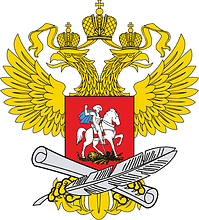 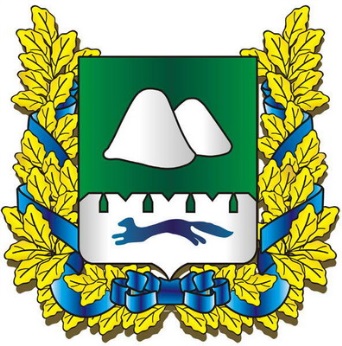 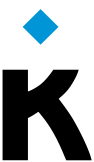 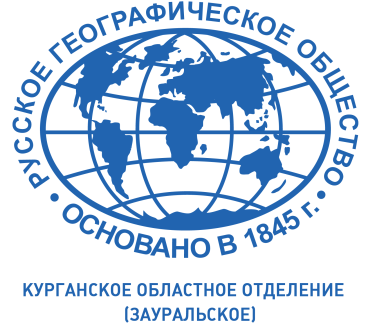 Шаров Артем ВладимировичПроректор по науке КГУПРИВЕТСТВЕННОЕ СЛОВО Воробьев Сергей Дмитриевичзаместитель руководителя Уральского межрегионального управления Федеральной службы по надзору в сфере природопользованияО РЕАЛИЗАЦИИ НАЦИОНАЛЬНОГО ПРОЕКТА «ЭКОЛОГИЯ» В КУРГАНСКОЙ ОБЛАСТИЗырянов Александр Владимировичначальник  отдела охраны окружающей среды управления экологии и недропользования  Департамента  гражданской  защиты,  охраны  окружающей  среды  и  природных  ресурсов  Курганской областиО РЕАЛИЗАЦИИ НАЦИОНАЛЬНОГО ПРОЕКТА «ЭКОЛОГИЯ» В КУРГАНСКОЙ ОБЛАСТИШатных Александр Васильевичдоцент кафедры естественно-математического образования Института развития образования и социальных технологийЭФФЕКТИВНЫЕ ЭКОЛОГО-ПЕДАГОГИЧЕСКИЕ ПРАКТИКИ В СИСТЕМЕ ОБЩЕГО ОБРАЗОВАНИЯ КУРГАНСКОЙ ОБЛАСТИТебенькова Елена АлександровнаПрофессор кафедры географии, фундаментальной экологии и природопользования ФГБОУ ВО «Курганский государственный университет»ПРОБЛЕМА ИДЕНТИЧНОСТИ МОЛОДЕЖИ К НЕДЕКЛАРАТИВНЫМ ПРАКТИКАМ ВОСПИТАНИЯГолубева Татьяна Брониславовна1, Морозова Екатерина Викторовна2Уральский федеральный университет, Екатеринбург, Россия1Государственное казенное учреждение Свердловской области «Центр экологического мониторинга и контроля», Екатеринбург, Россия2ЭкологическиЕ  услугИ И МЕНТАЛИТЕТ ПОТЕНЦИАЛЬНЫХ ПОТРЕБИТЕЛЕЙ: ПРИМЕРЫ ПРОТИВОРЕЧИЙНиязова Амина Абтрахмановнакандидат педагогических наук, доцент, заведующий кафедрой ФГБОУ ВО «Сургутский государственный педагогический университет»СИСТЕМА НЕПРЕРЫВНОГО СОЦИАЛЬНО-ЭКОЛОГИЧЕСКОГО ОБРАЗОВАНИЯ ЛИЧНОСТИ В ИНТЕРЕСАХ УСТОЙЧИВОГО РАЗВИТИЯ ОБЩЕСТВАГалишева Марина Сергеевнакандидат педагогических наукФОРМИРОВАНИЕ ИССЛЕДОВАТЕЛЬСКОЙ КОМПЕТЕНТНОСТИ ШКОЛЬНИКОВ СРЕДСТВАМИ ЭКОЛОГИЧЕСКОГО ОБРАЗОВАНИЯМартьянова Елена Георгиевна1, Слобожанин Алексей Вячеславович2, 1,2кандидат философских наук, старший научный сотрудник, Тульский государственный педагогический университет им. Л.Н. Толстого,Культурно-экологический туризм: перспективы развития в Тульской И Курганской областяхМурсынина Елизавета Викторовнаст. преподаватель кафедры географии, фундаментальной экологии и природопользования ФГБОУ ВО «Курганский государственный университет»АНАЛИЗ ПРОСТРАНСТВЕННОЙ ИЗМЕНЧИВОСТИ ГИДРОХИМИЧЕСКИХ ПОКАЗАТЕЛЕЙ ВОДЫ РЕКИ ТОБОЛ (НА ПРИМЕРЕ КУРГАНСКОЙ ОБЛАСТИ)Тимербаева Лилия Баграмовна1, Хаялеева Альбина Дамировна21студент, 2кандидат педагогических наук, доцент кафедры теории и методики географического и экологического образованияКазанский (Приволжский) федеральный университетСУДЬБА МЕЛЕЮЩЕГО АРАЛАУшакова Анна ДмитриевнаТомский государственный университетСОСТОЯНИЕ ВОДНЫХ ОБЪЕКТОВ УЧАСТКА СООРУЖЕНИЙ, ПРОЕКТИРУЕМЫХ ДЛЯ УТИЛИЗАЦИИ ГАЗА И ПЛАСТОВОЙ ВОДЫАкулов Даниил Алексеевичстудент, Санкт-Петербургский государственный университетРАЗВИТИЕ СИСТЕМЫ РАЗДЕЛЬНОГО СБОРА ОТХОДОВ В СПБГУФабрицкий Александр Андреевичстудент, ФГБОУ ВО «Курганский государственный университет»СОЗДАНИЕ КАРБОНОВЫХ ПОЛИГОНОВ НА ТЕРРИТОРИИ КУРГАНСКОЙ ОБЛАСТИ КАК ОДИН ИЗ ПУТЕЙ РЕШЕНИЯ ПРОБЛЕМЫ ЗАГРЯЗНЕНИЯ АТМОСФЕРНОГО ВОЗДУХА УГЛЕКИСЛЫМ ГАЗОМАлексейчик Лев Евгеньевич, обучающийся МБУ ДО ПГО «Центр развития творчества им. Н. У. Бобровой»ИЗУЧЕНИЕ ВИДОВОГО РАЗНООБРАЗИЯ КОЛЕОПТЕРОФАУНЫ БАССЕЙНА РЕКИ ЧУСОВОЙ, НАХОДЯЩЕГОСЯ НА ТЕРРИТОРИИ ПОЛЕВСКОГО ГОРОДСКОГО ОКРУГАГамидова Шахрия Ариф кызы, обучающаяся Курганский государственный университетМЕТОДИЧЕСКИЕ РЕКОМЕНДАЦИИ К ОРГАНИЗАЦИИ ЭКСПЕДИЦИИ «ДОРОГАМИ ПЕРВЫХ. Г.Ф. МИЛЛЕРГерасимов Никита Николаевич,  обучающийся МКОУ «Золотинская  основная общеобразовательная школа» Макушинского района, Курганской областиКОМПЛЕКСНОЕ ИЗУЧЕНИЕ ГОРЬКО - СОЛЁНОГО ОЗЕРА «НЕВИДИМОЕ»Грязных Андрей Васильевич, обучающийся Далматовский филиал Государственного бюджетного профессионального образовательного учреждения «Курганский технологический колледж имени Героя Советского Союза Н.Я.Анфиногенова»УВЕЛИЧЕНИЕ КОЛИЧЕСТВА ЗЕЛЕНЫХ НАСАЖДЕНИЙ НА ОЖИВЛЕННЫХ УЛИЦАХ ГОРОДА ИЛИ АВТОМАГИСТРАЛИДубинина Анастасия Георгиевна, студент бакалавриата направления «Экология и природопользование», ФГБОУ ВО «Курганский государственный университет»КАРТОГРАФИЧЕСКОЕ ПРЕДСТАВЛЕНИЕ ЗЕЛЕНОГО КАРКАСА ГОРОДА КУРГАНАЛеушин Анатолий Геннадьевич, обучающийся ФГКОУ «Тюменское Президентское кадетское училище»ИЗУЧЕНИЕ ЭКОЛОГИЧЕСКОГО СОСТОЯНИЯ РАЙОНОВ НОВОГО УРЕНГОЯ МЕТОДОМ ФЛУКТУИРУЮЩЕЙ АСИММЕТРИИ ЛИСТЬЕВ БЕРЕЗЫ ПОВИСЛОЙ (BETULAPENDULAROTH)Беспоместных Егор Дмитриевич, обучающийся МБОУ города Кургана « Лицей №12»,ЭКОЛОГИЧЕСКИЕ ПРОБЛЕМЫ БЕРЕЗОВОГО ЛЕСА МОЕЙ ОБЛАСТИНекрасов Андрей Александрович, обучающийся АНПОО «Сургутский институт экономики, управления и права»ПРОЕКТ «ОБЩЕНИЕ БЕЗ ГРАНИЦ ИЛИ УМНЫЙ ТЕЛЕФОННЫЙ ПОМОЩНИКПетрова Елизавета Михайловна, Вестфаль Кристина Леонидовна, обучающиеся ФГБОУ «Сургутский государственный педагогический университет»ЭКО-КВЕСТ «МИР, В КОТОРОМ МЫ ЖИВЕМ»Попова Анастасия Олеговна, Слободянюк Арина Александровна, Хафизова Руфина Айратовна, Нугманова Алина Ильдаровна, Габдрахманова Венера Раушановна, обучающиеся ФГБОУ «Сургутский государственный педагогический университет»ПРОЕКТ «СЛЫШАТЬ ИСТОРИЮ СЕРДЦЕМ» (ИНКЛЮЗИВНЫЙ ИСТОРИЧЕСКИЙ ПАРК)Процко Екатерина Григорьевна, Махмутова Алина Айдыновна, Исмаилова Кристина Вячеславовна, Чуйкова Елизавета Игоревна, Иванова Лилия Сергеевна, обучающиеся ФГБОУ ВО «Сургутский государственный педагогический университет»СОЦИАЛЬНЫЙ ПРОЕКТ «МИР В ЖЕСТАХ»Рожкова Елена Игоревна, Хафизова РуфинаАйратовна, Митрофанова Ксения Ивановна, Харрасова Элина Рамисовна, обучающиеся ФГБОУ ВО «Сургутский государственный педагогический университет»ПРОЕКТИСТОРИЯ НА КОНЧИКАХ ПАЛЬЦЕВ (ИНКЛЮЗИВНЫЙ ИСТОРИЧЕСКИЙ ПАРК)Савилов Виктор Александрович, обучающийся ФГБОУ ВО «Курганский государственный университет»МЕТОДИЧЕСКИЕ РЕКОМЕНДАЦИИ К ОРГАНИЗАЦИИ ЭКСПЕДИЦИИ «ДОРОГАМИ ПЕРВЫХ. ПАЛЛАС»Селянкин Михаил Дмитриевич, обучающийся ФГКОУ «Тюменское президентское кадетское училище»ТЮМЕНЬ – ТЕРМАЛЬНАЯ СТОЛИЦА РОССИИСухова Варвара Константиновна, обучающаяся МБУ ДО ПГО «Центр развития творчества им. Н. Е. Бобровой»ИЗУЧЕНИЕ ФИТОЦЕНОЗОВ В ВЕРХОВЬЯХ РЕКИ ЧУСОВОЙТерентьева Марина Александровна, Бахметьева Арина Валерьевна, Шевколович Олег Алексеевич, Яковлева Виктория Николаевна, Подарь Наталья Анатольевна, обучающиеся Государственного автономного образовательного учреждения высшего образования Ленинградской области «Ленинградский государственный университет имени А.С. Пушкина»ДАЧНО-УСАДЕБНЫЙ ЦЕНТР САНКТ-ПЕТЕРБУРГСКОЙ ГУБЕРНИИ НА РЕКЕ ОРЕДЕЖФильчиков Кирилл Алексеевич, обучающийся ГБОУ школа № 530 Пушкинского района Санкт-ПетербургаИСПОЛЬЗОВАНИЕ МИКОРАДОВ КАК СПОСОБА БОРЬБЫ С  МУЧНИСТОЙ РОСОЙ КЛЕНАГроо Ирина, обучающаяся Северо-Казахстанского государственного университета  им. М. КозыбаеваПРОЕКТ «КАНИКУЛЫ В ПРОСТОКВАШИНО»Жакыпбеков Ильяс Жакыпбекович, студент бакалавриата направления «Экология и природопользование», ФГБОУ ВО «Курганский государственный университет»ДИНАМИКА УГЛЕРОДА В БОЛОТНЫХ ЭКОСИСТЕМАХНефедова Ксения Сергеевна, студент бакалавриата направления «Экология и природопользование», ФГБОУ ВО «Курганский государственный университет»СОСТОЯНИЕ ПОЧВЕННОГО ПОКРОВА НА ТЕРРИТОРИИ ЗЕЛЁНОГО КАРКАСА ГОРОДА КУРГАНФабрицкий Александр Андреевич, студент бакалавриата направления «Экология и природопользование», ФГБОУ ВО «Курганский государственный университет»ОЦЕНКА ВОЗМОЖНОСТИ ПРОЕКТИРОВАНИЯ КАРБОНОВЫХ ПОЛИГОНОВ НА ТЕРРИТОРИИ БОТАНИЧЕСКОГО САДА КУРГАНСКОГО ГОСУДАРСТВЕННОГО УНИВЕРСИТЕТАЧалая Дарья Дмитриевна, студент бакалавриата направления «Экология и природопользование», ФГБОУ ВО «Курганский государственный университет»МАРШРУТЫ СЕТИ ЭКОЛОГИЧЕСКИХ ТРОП В КУРГАНСКОМ ГОСУДАРСТВЕННОМ ПРИРОДНОМ КОМПЛЕКСНОМ ЗАКАЗНИКЕАбсаломова Самира Отабековна, обучающаяся, Республика ТатарстанФОТОГРАФИЯ СОБОРА УСПЕНИЯ ПРЕСВЯТОЙ БОГОРОДИЦЫВасильева Анна Ивановна, обучающаяся, ФГБОУ ВО «Алтайский государственный гуманитарно-педагогический университет имени В.М. Шукшина»ГОРОД МОЕЙ РОДИНЫГанина Виктория Даниловна, обучающаяся, ФГБОУ ВО «Сургутский государственный педагогический университет»МОЙ РОДНОЙ ГОРОДЕрмаков Геннадий Максимович, обучающийся, пос. Верхняя СысертьПРИРОДНЫЕ ОБЪЕКТЫЗикирина Амина Ериковна, обучающаяся Северо-Казахстанского университета им.М.КозыбаеваДОМ КУПЦА ДМИТРИЕВАКириллова Арина Сергеевна, обучающаяся МБОУ г. Курган «СОШ №9»"САМОЕ ЧУДЕСНОЕ РЯДОМ!"Кобзева Арина Сергеевна, обучающаяся МБОУ г. Курган «СОШ №9»«СЧАСТЬЕ В ПОДСОЛНУХАХ»Конева Кристина Валерьевна, обучающаяся, Нижегородский институт управления – филиал РАНХиГСМОЙ ГОРОД (ЧАЙКОВСКИЙ, ЮБИЛЕЙНЫЙ)Котлечков Глеб Владимирович, обучающийся, г.Екатеринбург«ХЛЕБ В КЛЮВЕ»Чудакова Анна ФедоровнаПЕСЧАНЫЕ ДЮНЫМершенев Антон Александрович, обучающийся МБОУ г. Курган «СОШ №9»ПАРК ПОБЕДЫНазарова Дарина Александровна, обучающаяся, Республика ТатарстанМОСКВА-СИТИ «ЭВОЛЮЦИЯ»Недюрмагомедов Георгий Гаджимирзоевич, доцент ФГБОУ ВО «Дагестанский государственный педагогический университетБЕРЕГ КАСПИЯНиколаева Валерия Дмитриевна, обучающаяся МБОУ г. Кургана «СОШ №9»ПАМЯТНИК ВЫДАЮЩЕМУСЯ АКАДЕМИКУ, СОВЕТСКОМУ ХИРУРГУ-ОРТОПЕДУ, ГЕРОЮ СОЦИАЛИСТИЧЕСКОГО ТРУДА ГАВРИИЛУ АБРАМОВИЧУ ИЛИЗАРОВУОглуздина Дарья Александровна, обучающаяся Курганского государственного колледжа«ЛЕТНИЙ ЛЕС. СЕЛО СПИЦЫНО, ШАТРОВСКИЙ РАЙОН»Пестовских Анна, обучающаяся Курганского технологического колледжаАРХИТЕКТУРА И ПАМЯТНИКИ МОЕЙ РОДИНЫСтрельбина Римма Владимировна, обучающаяся, г.СургутОБЪЕКТЫ Г.СУРГУТАТимербаева Лилия Баграмовна, обучающаяся, Республика ТатарстанПРИРОДНЫЙ ОБЪЕКТ И ЯВЛЕНИЯ В ПРИРОДЕГолубева Алина Николаевна, обучающаяся Нижегородского института управления – филиала РАНХиГС. ПРЕЗЕНТАЦИЯ ОБЪЕКТОВ ГОРОДА ВЕТЛУГААнуфриев Ярослав Дмитриевич, обучающийся Лянторской СОШ №3,Ханты-Мансийский автономный округ, Сургутский район, г. ЛянторВоробьева София Александровна, обучающаяся Кургaнского института железнодорожного трaнспортa - филиала федерального государственного бюджетного образовательного учреждения высшего образования  «Уральский государственный университет путей сообщения» в городе КурганГришанин Григорий Романович, обучающийся Курганского техникума строительных технологий и городского хозяйстваМичкин Даниил Николаевич, обучающийся Государственного бюджетного профессионального образовательного учреждения «Курганский техникум строительных технологий и городского хозяйства»Ковригин Артур Константинович, обучающийся Кургaнского института железнодорожного трaнспортa - филиал федерального государственного бюджетного образовательного учреждения высшего образования  «Уральский государственный университет путей сообщения» в городе КурганеКомогорова Мария Сергеевна, обучающаяся Кургaнского института железнодорожного трaнспортa - филиала федерального государственного бюджетного образовательного учреждения высшего образования  «Уральский государственный университет путей сообщения» в городе КурганМеньщикова Дарья Павловна, обучающаяся Кургaнского института железнодорожного трaнспортa - филиала федерального государственного бюджетного образовательного учреждения высшего образования  «Уральский государственный университет путей сообщения» в городе КурганНиколаева Александра Денисовна, обучающаясяКургaнского института железнодорожного трaнспортa - филиала федерального государственного бюджетного образовательного учреждения высшего образования  «Уральский государственный университет путей сообщения» в городе КурганПиксайкина Ирина Олеговна, обучающаяся, Нижегородский институт управления – филиал Российской академии народного хозяйства и государственной службыПудовикова Кристина Николаевна, обучающаяся Кургaнского института железнодорожного трaнспортa - филиала федерального государственного бюджетного образовательного учреждения высшего образования  «Уральский государственный университет путей сообщения» в городе КурганСоздыковаДаринаАндреевна, обучающаяся Кургaнского института железнодорожного трaнспортa - филиала федерального государственного бюджетного образовательного учреждения высшего образования  «Уральский государственный университет путей сообщения» в городе КурганСтарикова Яна Ивановна, обучающаяся Кургaнского института железнодорожного трaнспортa - филиала федерального государственного бюджетного образовательного учреждения высшего образования  «Уральский государственный университет путей сообщения» в городе КурганСтрельбина Римма Владимировна, обучающаяся Сургутского государственного педагогического университетаСюваткина Полина Дмитриевна, обучающаяся  Нижегородского института управления – филиал РАНХиГСШиралиев Дауд Александрович, обучающийся ФГБОУ ВО «Алтайский государственный гуманитарно-педагогический университет имени В.М. Шукшина»Яковлева Александра Анатольевна, обучающаяся Кургaнского института железнодорожного трaнспортa - филиала федерального государственного бюджетного образовательного учреждения высшего образования  «Уральский государственный университет путей сообщения» в городе Курган